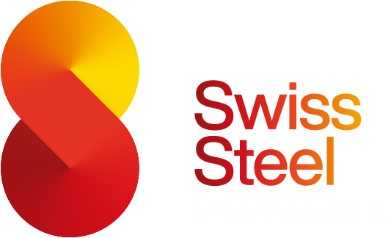 This file is coming soon

local - file